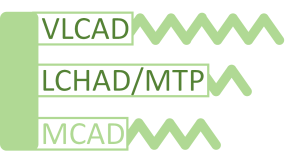 Fettarmes Produkt-NameNährwertangaben des fettarmenProduktesWo gekauft/erhätlich?PreisTrage hier ein, wo du das o.g. Produkt gekauft hast und wo es evtl. noch erhältlich istWie viel kostet das Produkt ca.?Ggf. ein Foto des ProduktesNährwertangaben Nährwertangaben Nährwertangaben Pro 100gPro PortionEnergieZutat 1etc.